INDICAÇÃO Nº 354/2019Sugere ao Poder Executivo Municipal que verifique a possibilidade de construir lombo-faixas na entrada e saída da Escola Charles Keese Dodson localizado na Avenida Ruthe Garrido Roque no Parque do Lago.Excelentíssimo Senhor Prefeito Municipal, Nos termos do Art. 108 do Regimento Interno desta Casa de Leis, dirijo-me a Vossa Excelência para sugerir ao setor competente que verifique a possibilidade de construir lombo-faixas na entrada e saída da Escola Charles Keese Dodson localizado na Avenida Ruthe Garrido Roque no Parque do Lago.Justificativa:Fomos procurados por pais de alunos solicitando essa providência, pois, segundo eles a referida Avenida é muito movimentada com veículos que trafegam em alta velocidade causando transtornos e sérios riscos de acidentes, principalmente por se tratar de uma escola onde tem grande fluxo de funcionários, alunos e pais de alunos. Plenário “Dr. Tancredo Neves”, em 22 de Janeiro de 2019.José Luís Fornasari                                                  “Joi Fornasari”                                                    - Vereador -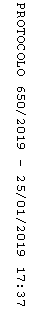 